Wookie (Webelos) Woods 2017 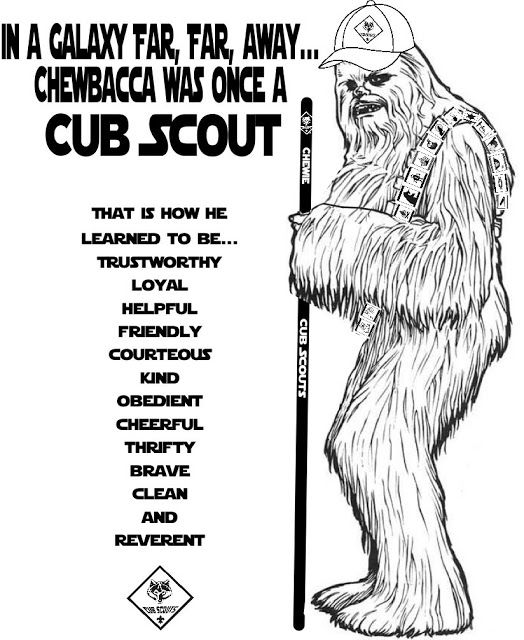 Narragansett Council BSA, Camp Norse, September 22-24, 2017 Webelos and Boy Scouts: Join us for a weekend that’s sure to be ‘out of this world!’Wookie (Webelos) Woods is the theme of our 2017 weekend campout program where Webelos get to camp with a sponsoring Boy Scout unit of their choice. Parents are welcome to join too.For Webelos, this once-a-year event is a great way to Discover the fun and adventure that’s soon to come when they become Boy Scouts.Get an introduction to the workings of a Boy Scout Troop and the boy-led patrol method. Participate in numerous entertaining and useful Scouting skills, as Boy Scouts teach the thrill of camping in the great outdoors, reinforce Scouting values and instill a strong desire to become a Boy Scout.For Boy Scouts, it’s a fantastic opportunity to show off your skills, your unit and get the Webelos inspired and excited about their Scouting future!And what’s better than doing all that with Star Wars as the backdrop? Every attendee (young and old) is welcome to join us in costume as their favorite Star Wars character. So, don’t miss the Wookie (Webelos) Woods. It is sure to be a growling and adventurous good time! Where/when will the event be held?Camp Norse112 Parting Ways RdKingston, Massachusetts
Friday evening September 22 through Sunday morning, September 24, 2017How to Register (Deadline: 9/19/17)Sponsors: Webelos dens are encouraged to reach out to a sponsoring troop to spend the weekend with, or troops can reach out to one or more Webelos dens and offer to be their sponsor.  If you are unable to arrange a unit to match up with, let us know so we can assist you.  Sign up online at the Narragansett Council BSA website http://www.narragansettbsa.org. (Webelos dens should register with their Pack. Troops must register too.)  Payment of $10 per participant is required at the time of registration. (No payment option is available during the weekend of the event.) A patch, campsite and unit flag participation ribbon are included in the fee. Note: Attendees may be responsible for contributing a separate fee to the sponsoring Troop for food expenses. Campsites: Troops must reserve a campsite by contacting event organizer Michael Smith at msmithdj@verizon.net or 508-369-5096.Event Check-inTroops with their Webelos guests may arrive at Camp Norse beginning on Friday evening, September 22 at 5:00 PM.  Please send a representative to the Camp Norse Administration Building (overlooking the main parking lot) to check-in when you arrive.  Provide a roster of ALL Scouts, Scouters, parents and camping guests as well as a BSA health form for every attendee.No vehicles are allowed in campsites except to tow a unit trailer to the site. The tow vehicle must be removed immediately after unpacking.    Webelos leaders must wait for their sponsoring Troop to arrive before going to their designated campsite.  Webelos units wishing to arrive on Saturday morning may check-in at the Camp Norse Dining Hall beginning at 7:15 AM.  For Boy Scout TroopsFood: Sponsoring troops should help with meal planning and equipmentActivities: Troops are encouraged to run an activity or skills station of their choice (e.g., knots and lashing, Dutch oven cooking, campfire cooking, first aid, fire building, map and compass, team building games, signal tower, etc.). Please e-mail event organizer, Michael Smith (msmithdj@verizon.net) of your selection by 9/18, to ensure there is no overlap with other units.  Friday Night Cracker-Barrel: Senior patrol leaders and Scoutmasters should attend. Please bring a snack to share to the dining hall.  (See schedule for exact time) Last minute announcements and schedules will be available at the gathering.  The event is important to keep Boy Scout units up-to-date on weekend news. Saturday Night Campfire: If your unit would like to present a skit or song, please let the staff know by Saturday afternoon of the event.  Proper Scouting attire, appropriate behavior and two-deep leadership are required at all times.  Scout camping rules applyRubbish: Please pack out all your trash. Dumpsters will not be available at the camp.  Remember to leave no trace.  Additional questions?Contact event organizer Michael Smith at msmithdj@verizon.net or 508-369-5096Wookie (Webelos) Woods Schedule2017Friday, September 22nd 			 Events/Activities5:00 pm – 8:00 pm   			 Unit check-in (at Admin Building) and campsite setup                                                                                                                                        7:30 pm				 Night Hike meet at Admin Building. “May The Forest Be with you”                                                                                                                                                                                                                                                                                                                                                 8:30 pm 				 Cracker Barrel - Scoutmasters/SPL meeting in Dining Hall.                                10:00 pm 				 Lights and fires out.  Quiet in the campsites.Saturday, September 23rd 		 Events/Activities                                                                             6:30 am                                                           REVEILLE: Rise and Shine                                                                                                                                   7:00 am                                                           Prepare Your Own Breakfast in Campsite                                                                                           7:15 am – 8:30 am                                        Continue Unit check-in /Registration at Dinning Hall                                                                                                                                       8:30 am                                                           Opening Flag Ceremony (Class A Uniform)                                                                                                        8:45 am                                                           Stations Open                                                                                                                                                                                                                                                                                                                              11:45 am                                                         Stations closed for lunch                                                                                                                       12:00 pm                                                         Prepare  Lunch in Campsites                                                                                                    1:30 pm                                                           Stations Open                                                                                                                                                                                                                                                                                                                                                                               4:30 pm                                                           Stations Closed                                                                                                                                           4:45 pm                                                           Closing Flag Ceremony (all Invited)                                                                                                         5:00 pm                                                           Prepare Your Own Dinner in Campsite                                                                                                 7:00 pm                                                           Interfaith service at Dining Hall                                                  8:00 pm                                                           CAMPFIRE PROGRAM at Amphitheater                                       10:00 pm                                                         Lights Out ALL QUIET in camp                                                                                            Sunday, September 24th                              Events/Activities                                                                            7:00 am                                                           REVEILLE: Rise & Shine                                                                                                                             7:00 am                                                           Breakfast in Campsite / Pack-up camp.                                                                                                                         By 10:30 am                                                   Break camp.  Remove all trash from site.  Leave No Trace!Wookie (Webelos) Woods 2017What to Bring  Food (often provided by Troop)  Tent and tarp  Warm sleeping bag & Sleeping pad  Sweatshirt  Pillow 2 pairs of pants 2 shirts 2 pairs of socks 2 pairs of underwear Scout Uniform (Class A) (required for all Scouts for flag ceremonies)  Scout T-Shirt (Class B)Shorts Boots & Sneakers Rain gear Warm jacket Folding chair Mess kit, Knife, fork, spoon  & cup Water bottle Soap, Wash cloth, Towel, Toothpaste & brush Compass Paper, Pencil & HandbookFlashlight Unit FlagOptional  Camera Props for skit Pack for the weather.  Bring cold weather or wet weather gear as appropriate.  It might get cold at night.